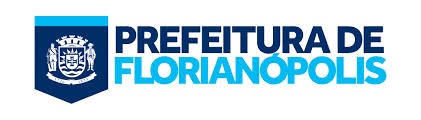 PREFEITURA MUNICIPAL DE FLORIANÓPOLISSECRETARIA MUNICIPAL DE SAÚDEGERÊNCIA DE CONTROLE E AVALIAÇÃO/COMISSÃO DE AVALIAÇÃO DE QUALIDADE DE SERVIÇOS PRESTADOS NO SUSFORMULÁRIO DE RECLAMAÇÃO DE EXAMES/PROCEDIMENTOSFORMULÁRIO DE RECLAMAÇÃO DE EXAMES/PROCEDIMENTOSEste formulário destina-se ao registro de reclamações dos procedimentos realizados na rede contratualizada sob gestão do Município de Florianópolis que não se enquadram nos critérios do fluxograma de “resultado de exame incompatível com a clínica do paciente”;Anexar o(s) exame(s) reclamado(s) e o(s) de comparação, quando houver, em forma de cópia identificável;Caso haja suspeita de outros casos semelhantes, relatar em formulário individual cada caso;Encaminhar este formulário – via e-mail para comissaodequalidadesms@gmail.comMaiores dúvidas ligar para a Gerência de Controle e Avaliação- 3239 1596.Este formulário destina-se ao registro de reclamações dos procedimentos realizados na rede contratualizada sob gestão do Município de Florianópolis que não se enquadram nos critérios do fluxograma de “resultado de exame incompatível com a clínica do paciente”;Anexar o(s) exame(s) reclamado(s) e o(s) de comparação, quando houver, em forma de cópia identificável;Caso haja suspeita de outros casos semelhantes, relatar em formulário individual cada caso;Encaminhar este formulário – via e-mail para comissaodequalidadesms@gmail.comMaiores dúvidas ligar para a Gerência de Controle e Avaliação- 3239 1596.Solicitante (profissional ou equipe):Solicitante (profissional ou equipe):Data:Data:E-mail:E-mail:Telefone (solicitante ou equipe):Telefone (solicitante ou equipe):TIPO DE EXAME/PROCEDIMENTO:TIPO DE EXAME/PROCEDIMENTO:PRESTADOR EXECUTANTE:PRESTADOR EXECUTANTE:DATA(S):DATA(S): NOME DO PACIENTE, DATA DE NASCIMENTO E NOME DA MÃE OU CNS: NOME DO PACIENTE, DATA DE NASCIMENTO E NOME DA MÃE OU CNS:JUSTIFICATIVA (pormenorizando o motivo da suspeita de má qualidade):JUSTIFICATIVA (pormenorizando o motivo da suspeita de má qualidade):